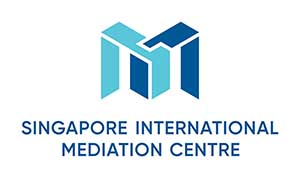 Mediator’s Curriculum VitaePersonal ParticularsFirst Name: YukoLast Name: NittaOrganization: Utsunomiya Chuo Attorneys at Law Designation: Partner  Domicile / Usual Place of Business (Country): JapanNationality / Nationalities: JapaneseLanguages (Proficient for Mediation): Japanese, EnglishPractice Areas Please select as many areas as may be applicable. This information will be included in SIMC’s website.Educational / Professional BackgroundEducation:2014 LL.M. in the U.S. & Comparative law, Fordham University School of Law, (New York, U.S.A.)2007 J.D. Seikei University Law School (Tokyo, Japan)2004 B.A. International Christian University (Tokyo, Japan)Experience:Singapore International Mediation Centre, SingaporeJapan Representative, 2022-currentUtsunomiya Chuo Attorneys at Law, Utsunomiya, JapanPartner, 2019-current, Associate, 2010-2018Rodyk & Davidson LLP, SingaporeForeign Lawyer, 2014-2015Bar Admissions:Japan since 2010State of New York since 2015Mediation Education and Training (if applicable)SIMC Specialist Mediators Workshop Japan (2023)Mediation Experience (if applicable)Yuko has represented clients on various mediations on disputes involving sales of goods, constructions, joint ventures, medical malpractice and personal injury. Many of the cases involve small and medium-sized enterprises as parties.Professional Affiliations (if applicable)Vice-Chair of the Working Group on Legal Support for International Business of Small and Medium-Sized Enterprises, Japan Federation of Bar Associations, since 2020 Vice-Chair of the Committee on Foreign Lawyers and International Legal Services, Japan Federation of Bar Associations, since 2020 